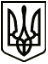 УкраїнаМЕНСЬКА МІСЬКА РАДАЧернігівська областьРОЗПОРЯДЖЕННЯ Від 17 березня 2021 року	№ 98Про склад експертної комісії міської ради	У зв'язку з кадровими змінами в апараті Менської міської ради та ліквідацією архівного відділу Менської райдержадміністрації, керуючись Законом України «Про Національний архівний фонд та архівні установи», Порядком утворення та діяльності експертних комісій з проведення експертизи цінності документів, затвердженим постановою Кабінету Міністрів України від 08 серпня 2007 року № 1004 (із змінами):Затвердити експертну комісію міської ради в слідуючому складі:Голова комісії: Стальниченко Ю.В. – секретар Менської міської ради.Заступник голови комісії: Стародуб Л.О – керуючий справами виконкому Менської міської ради.Секретар комісії: Четвертакова Н.В. – головний спеціаліст відділу документування та забезпечення діяльності апарату Менської міської ради.Члени комісії:Биховець Л.В. – завідувач сектору трудовий архів Менської міської ради;Вишняк Т.Ф. – головний спеціаліст архівного відділу Корюківської районної державної адміністрації (за згодою);Гречуха О.П. – провідний спеціаліст відділу документування та забезпечення діяльності апарату Менської міської ради;Дем’яненко О.В. – заступник начальника відділу документування та забезпечення діяльності апарату Менської міської ради;Жураковська А.В. – начальник відділу документування та забезпечення діяльності апарату Менської міської ради.	2. Вважати таким, що втратило чинність розпорядження міського голови від 06 січня 2021 року № 8 «Про склад експертної комісії міської ради».Міський голова 	Г.А. Примаков